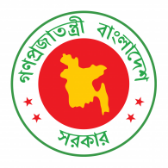 41th Session of UPR Working GroupStatement by Bangladesh in the Review of Finland under 4th  Cycle of UPR09 November 2022, 14.30- 1800hrs.Thank you, Mr. Vice-President,Bangladesh welcomes the steps taken by Finland to implement the recommendations from its last UPR. We commend Finland’s continuous efforts to meet its official development assistance target of 0.7 per cent of its gross national income. We appreciate the adoption of the New Climate Change Act in 2022 to ensure carbon neutrality by 2035. However, we share the concern that Finland still has a high per capita CO2 emission. Bangladesh offers the following recommendations to Finland:Consider ratifying International Convention on the Protection of the Rights of All Migrant Workers and Members of Their Families;
Continue its efforts to combat racism, hate speech and promote tolerance throughout the society;We wish the delegation of Finland success in its review I thank you. ****